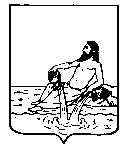 ВЕЛИКОУСТЮГСКАЯ ДУМАВЕЛИКОУСТЮГСКОГО МУНИЦИПАЛЬНОГО ОКРУГАР Е Ш Е Н И Е  от       27.09.2022            №     3                  ___________________________________________________________________________                   ______________________г. Великий УстюгВ соответствии с Федеральным законом от 06.10.2003 года № 131-ФЗ «Об общих принципах организации местного самоуправления в Российской Федерации», законом Вологодской области от 28.04.2022 N 5115-ОЗ "О преобразовании всех поселений, входящих в состав Великоустюгского муниципального района Вологодской области, путем их объединения, наделении вновь образованного муниципального образования статусом муниципального округа и установлении границ Великоустюгского муниципального округа Вологодской области", Великоустюгская Дума РЕШИЛА:1. Прекратить досрочно 27 сентября 2022 года полномочия главы ГП «Город Великий Устюг»  Капустина Сергея Анатольевича  в связи с отставкой по собственному желанию. 2. Настоящее решение вступает в силу со дня подписания и подлежит официальному опубликованию. О досрочном прекращении полномочий главы ГП «Город Великий Устюг» Председатель Великоустюгской Думы__________________С.А. КапустинГлава Великоустюгского муниципального района ________________  А.В. Кузьмин